apstiprinĀts
 Daugavpils Bērnu un jaunatnes sporta skolas direktors_________________I. UtinānsDaugavpilī, 2017.gada 3.aprīlīNr. DBJSS2017/32UZAICINĀJUMS piedalīties aptaujā par līguma piešķiršanas tiesībām Daugavpils BJSS “Daugavas loki” mākslas vingrošanas sacensībām  apbalvojumu izgatavošanaPasūtītājs: 2. Iepirkuma priekšmets: Daugavpils BJSS “Daugavas loki” mākslas vingrošanas sacensībām  apbalvojumu izgatavošana;3. Paredzamā līgumcena: līdz EUR 125.00 bez PVN4. Līguma izpildes termiņš: 2017.gada 7.aprīlis.5. Nosacījumi pretendenta dalībai aptaujā5.1. Pretendent ir reģistrēts Latvijas Republikas Uzņēmumu reģistrā vai līdzvērtīgā reģistrā ārvalstīs;5.2. Pretendentam ir pieredze tehniskajā specifikācijā minētā pakalpojuma sniegšanā;5.3. Pretendentam ir jābūt nodrošinātai mājas lapai, lai būtu iespēja iepazīties ar preču klāstu;5.4. Precīzs pakalpojuma apraksts ir noteiks  tehniskajā specifikācijā (pielikums Nr.1). 6.Pretendentu iesniedzamie dokumenti dalībai aptaujā6.1. Pretendents sastādīts finanšu/tehniskais piedāvājums (2.pielikums)7.Piedāvājuma izvēles kritērijs: piedāvājums ar viszemāko cenu, kas pilnībā atbilst prasībām;8.Piedāvājums iesniedzams: līdz 2017.gada 5.aprīlim, plkst.15.00 9.Piedāvājums var iesniegt:9.1.personīgi, vai pa pastu pēc adreses Kandavas ielā 17a, Daugavpilī (3.stāvs, kab.305)9.2.elektroniski (e-pasts: bjssdirektors@inbox.lv)10.Paziņojums par rezultātiem: tiks ievietota Daugavpils pilsētas domei tīmekļa vietnē www.daugavpils.lv , sadaļā “Pašvaldības iepirkumi, konkursi”Pielikumā:Tehniskā specifikācija;Finanšu-tehniskā piedāvājuma forma.                                                              1.pielikumsTehniskā specifikācijaVeicamā darba uzdevumi: apbalvojumu izgatavošana un piegāde;Pasūtījuma izpildināšana: 2017.gada 7.aprīlis;Piegāde: bezmaksasTehnisko specifikāciju sagatavojaDaugavpils Bērnu un jaunatnes sporta skolas metodiķe                                                          J. Dedele2.Pielikums2017.gada ____._______________, DaugavpilīFINANŠU - TEHNISKAIS PIEDĀVĀJUMSPiedāvājam izgatavot Daugavpils BJSS “Daugavas loki” mākslas vingrošanas sacensībām  apbalvojumu par šādu cenu:3. Mēs apliecinām, kā:Nekādā veidā neesam ieinteresēti nevienā citā piedāvājumā, kas iesniegts šajā iepirkumā;Nav tādu apstākļu, kuri liegtu mums piedalīties iepirkumā un izpildīt tehniskās specifikācijās norādītās prasības.Paraksta pretendenta vadītājs vai vadītāja pilnvarota persona:Pasūtītāja nosaukumsDaugavpils Bērnu un jaunatnes sporta skolaAdreseKandavas iela 17a, Daugavpils, LV-5401Reģ.Nr.90009242212Kontaktpersona Biatlona treneris Aivars Plāte, mob.29754050e-pasts: daugavpilsbjss@inbox.lvNr.p.k.Preces nosaukumsAprakstsMērvienība1.Medaļa d70mm zelta, sudraba un bronzas krāsā ar metāla centriņu un ar sarkanas, zilas, zaļas krāsas lenti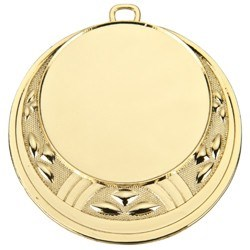 Medaļa metāla 70mm diametrā, biezums 2,5mm zelta, sudraba un bronzas krāsā ar sublimācijas centriņu d50mm ar mākslas vingrošanas motīvu un ar  Latvijas karoga krāsas  lenti 22mm. Reversā krāsaina PVC materiāla uzlīme ar personalizāciju, saskaņā pasūtītāja tekstu un logo,  t.sk. dizains un maketēšana43 gab.2.Medaļa d40mm zelta, sudraba un bronzas krāsā ar metāla centriņu un ar sarkanas, zilas, zaļas krāsas lenti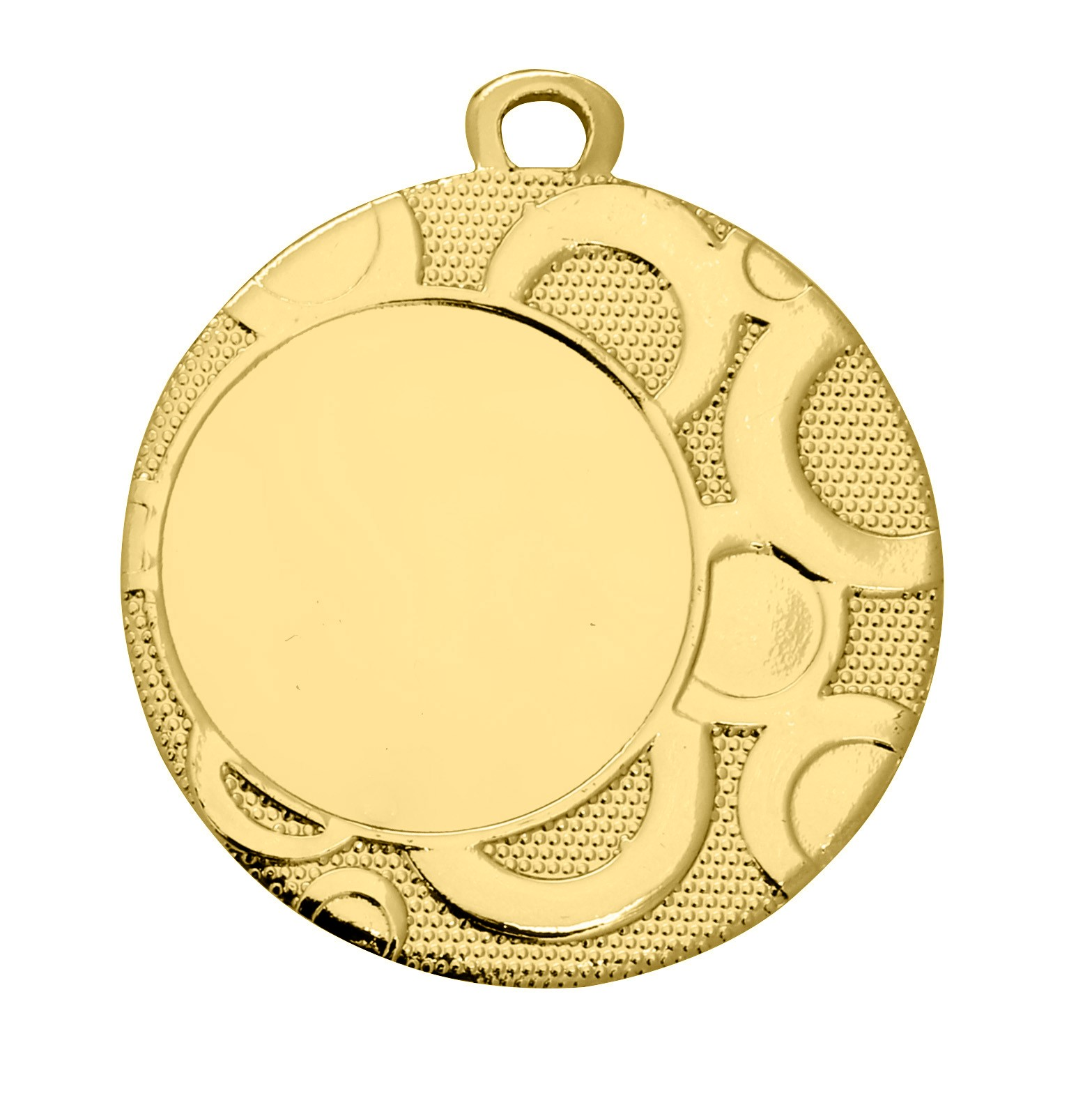 Medaļa metāla 50mm diametrā, biezums 2,5mm zelta, sudraba un bronzas krāsā ar sublimācijas centriņu d25mm ar mākslas vingrošanas motīvu un ar  sarkanas, zilas, zaļas krāsas  lenti 11mm. Reversā krāsaina PVC materiāla uzlīme ar personalizāciju, saskaņā pasūtītāja tekstu un logo,  t.sk. dizains un maketēšana54 gab.3.Diploms A5 formāts ar drukuPapīra diploms A5 formāts, papīrs 350 gr./kv.m ar pilnkrāsu druku,  saskaņā pasūtītāja tekstu un logo, t.sk. dizains un maketēšana54 gab.Kam:Daugavpils Bērnu un jaunatnes sporta skolai, Kandavas iela 17a, Daugavpils, LV-5401Pretendents Reģ.Nr.Adrese:Kontaktpersona, tās tālrunis, fakss un e-pasts:Datums:Pretendenta Bankas rekvizīti:n.p.k.PozīcijaAprakstsMērvienībaCena bez PVN1.Medaļa d70mm zelta, sudraba un bronzas krāsā ar metāla centriņu un ar sarkanas, zilas, zaļas krāsas lentiMedaļa metāla 70mm diametrā, biezums 2,5mm zelta, sudraba un bronzas krāsā ar sublimācijas centriņu d50mm ar mākslas vingrošanas motīvu un ar  Latvijas karoga krāsas  lenti 22mm. Reversā krāsaina PVC materiāla uzlīme ar personalizāciju, saskaņā pasūtītāja tekstu un logo,  t.sk. dizains un maketēšana43 gab.Medaļa d40mm zelta, sudraba un bronzas krāsā ar metāla centriņu un ar sarkanas, zilas, zaļas krāsas lentiMedaļa metāla 50mm diametrā, biezums 2,5mm zelta, sudraba un bronzas krāsā ar sublimācijas centriņu d25mm ar mākslas vingrošanas motīvu un ar  sarkanas, zilas, zaļas krāsas  lenti 11mm. Reversā krāsaina PVC materiāla uzlīme ar personalizāciju, saskaņā pasūtītāja tekstu un logo,  t.sk. dizains un maketēšana54 gab.Diploms A5 formāts ar drukuPapīra diploms A5 formāts, papīrs 350 gr./kv.m ar pilnkrāsu druku,  saskaņā pasūtītāja tekstu un logo, t.sk. dizains un maketēšana54 gab.                                     Kopā:Vārds, uzvārds, amatsParaksts Datums